Grade 8 Mapping Assignment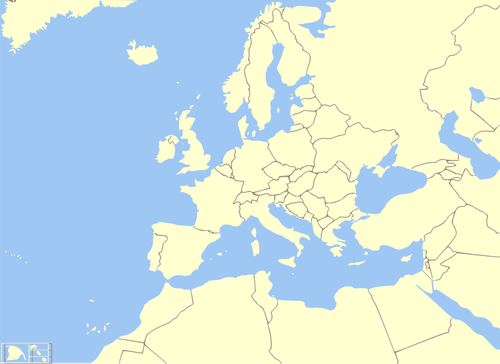 